Використання інтерактивних технологій 
на уроках трудового навчання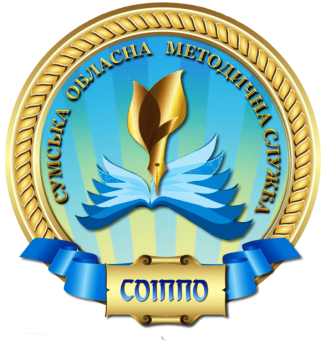  (методичні рекомендації)Педагогічні інновації пов’язані із застосуванням інтерактивних (interactive learning від англ. – взаємний, – діяти) методів у навчанні та виховній діяльності вчителя. «Інтерактивний» означає: здатність взаємодіяти в процесі бесіди, діалогу з чимось (комп’ютером) або кимось (людиною). Отже, інтерактивне навчання – це насамперед діалогове навчання, в ході якого здійснюється взаємодія вчителя і учня. Основу інтерактивного навчання становить активізація пізнавальної діяльності учнів шляхом спілкування між собою, з учителем, між групами з метою розв'язання спільної проблеми. Таке навчання називають комунікативно-діалоговим, або інтерактивним [2].Цілі і завдання інтерактивного навчання:розширення пізнавальних можливостей учнів, зокрема у здобуванні, аналізі та застосуванні інформації з різних джерел;можливість перенесення отриманих умінь, навичок та способів діяльності на різні освітні предмети;формування глибокої внутрішньої мотивації.Інтерактивне навчання – це організація пізнавальної діяльності, яка має конкретну, передбачувану мету – створити комфортні умови навчання, за яких кожен учень відчуває свою успішність, інтелектуальну спроможність [4].Правила організації інтерактивного навчання: До роботи мають бути залучені всі учні.Заохочуватися активна участь у роботі.Учні самостійно розробляють і виконують  правила роботи  в малих групах.Кількість учнів не більше 30 осіб.Підготовка учнів до роботи в малих групах.Суть інтерактивного навчання – освітній процес відбувається за умови постійної, активної взаємодії всіх учнів: співнавчання, взаємонавчання (колективне, групове, навчання у співпраці), де і учень і вчитель є рівноправними, рівнозначними суб'єктами навчання.	Організація інтерактивного навчання передбачає моделювання життєвих ситуацій, використання рольових ігор, спільне вирішення проблеми на основі аналізу обставин та відповідної ситуації.Класифікація інтерактивних технологій:За метою уроку та формою організації освітньої діяльності 
(за О. Пометун) [3]:технологія кооперативного навчання;технологія колективно-групового навчання;технологія ситуативного навчання;технологія опрацювання дискусійних питань.За розподілом інтерактивних методів (за В. Мельник) [1]:превентивні інтеракції (тренінг, консультації);імітаційні інтеракції (ділові ігри, диспут, «мозковий штурм»);неімітаційні інтеракції (проблемні завдання, конференція, практикум) Рекомендації учителям у впровадженні  інтерактивних технологій для ефективного навчання:у роботу доцільно задіяти всіх учнів;ретельно підготувати приміщення;формувати групи за бажанням, а потім за принципом випадкового вибору;ознайомлювати з питаннями процедури і регламенту на початку роботи;добирати матеріали, необхідні для творчої роботи;під час планування враховувати переваги та недоліки інтерактивної моделі навчання.Інтерактивні технології відіграють важливу роль у сучасній освіті.  Їх перевага в тому, що учні одночасно мають можливість засвоїти  знання на всіх рівнях (знання, розуміння, застосування, оцінка), збільшується кількість учнів, які свідомо засвоюють навчальний матеріал.Учні займають активну позицію в засвоєнні знань, зростає їхній інтерес в отриманні знань. Значно підвищується особистісна роль вчителя  як лідера й організатора. Але треба зазначити, що проектування і проведення уроку за інтерактивними технологіями потребують, перш за все, компетентності в цих технологіях учителя, його вміння переглянути і перебудувати свою роботу з учнями. Рекомендації учителям в організації та плануванні уроків:на одному уроці використовувати одну (дві) інтерактивну вправу;оголосити очікуванні результати уроку;надати учням достатньо інформації для виконання практичного завдання на уроці;обговорити підсумки уроку.ЛітератураМельник В. В. Інтеракція в освітньому процесі: технологія організації / 
В. В.  Мельник // Управління школою. –  2006. – № 23 (133). – С. 15-18.Наволокова Н. Енциклопедія педагогічних технологій та інновацій  /
Н. Наволокова. – Х. : Вид. група «Основа», 2009. – 176 с.Пометун О. Інтерактивні методики та система навчання / О. Пометун. – 
К. : Шкільний світ, 2007. – 112 с.Чепіль М. М. Педагогічні технології: навчальний посібник / 
М. М. Чепіль. – К. : Академвидав, 2012. – 224 с.Методист з трудового навчаннянавчально-методичного відділу координації освітньої діяльності та професійного розвитку КЗ СОІППО 			                І.В. Коренева                                               Підпис наявний в оригіналі